ПРЕДМЕТ: Појашњење конкурсне документације за јавну набавку - Услуге израде просторних планова подручја посебне намене, ЈН број 6/2019ПОЈАШЊЕЊЕ БРОЈ 2У складу са чланом 63. став 2. и став 3. Закона о јавним набавкама („Службени гласник Републике Србије“, бр. 124/12, 14/15 и 68/15), објављујемо следећи одговор, на питање:Захтев се односи на конкурсну документацију за Партију 3 – Просторни план подручја посебне намене железничке пруге Београд – Ниш.Питањe 1:Молимо Вас да нам доставите појашњење теме и задатка израде Плана, односно на шта се тачно односи детаљна разрада и директна примена, са обзиром да се ради о постојећем саобраћајном коридору, да ли се задатак Плана односи на предвиђену реконструкцију, модернизацију, ревитализацију или је предвиђена изградња пруге, нови обухвати, ширење железничког подручја?Одговор 1:У току су припремне активности на изради Одлуке о изради Просторног плана подручја посебне намене инфраструктурног коридора железничке пруге Београд – Ниш коју ће на предлог МГСИ донети Влада РС а којом ће бити дефинисани тема и задатак израде Просторног плана као и визија и дугорочни циљ развоја, односно основни принципи развоја железничке мреже. Просторни план ће садржати и елементе детаљне регулације и створиће се одговарајући плански основ у смислу директног спровођења, као и за прибављање одговарајућих дозвола у складу са законом.Питањe 2:Шта обухвата дугорочна концепција развоја, која је наведена у тендерској документацији?Одговор 2:У току су припремне активности на изради Одлуке о изради Просторног плана подручја посебне намене инфраструктурног коридора железничке пруге Београд – Ниш коју ће на предлог МГСИ донети Влада РС а којом ће бити дефинисана дугорочна концепција развоја.Питањe 3:Планови за саобраћајне инфрструктурне коридоре израђују се на основу техничке документације која садржи одговарајући ниво детаљности за потребе формирања планских решења за директну примену, на основу које техничке документације се израђује овај План?  Одговор 3:Концепција Просторног плана биће заснована на планској, студијској, техничкој и другој документацији, резултатима досадашњих истраживања као и важећим документима у Републици Србији.Развојним плановима "Инфраструктура железнице Србије"ад, као и према Просторном плану Републике Србије од 2010. до 2020. године  (Службени гласник РС, број 88/10), планирана је модернизација и реконструкција железничке пруге Београд – Ниш – Прешево – државна граница. За потребе израде техничке документације Саобраћајни институт ЦИП је 2007 године израдио Генерални пројекат са Претходном студијом оправданости, који је 9.07.2015 године усвојен од стране Републичке ревизионе комисије за стручну контролу техничке документације.Израда Идејног пројекта за реконструкцију деоница Велика Плана – Гиље, Параћин – Сталаћ и Ђунис – Ниш са  Студијом оправданости и Студијом о процени утицаја на животну средину и Тендерска документација, посредством Министарства за европске интеграције се финансира из средстава ЕУ - Програм ИПА 2014. Рок за завршетак пројекта је 25,5 месеци, односно до септембра 2019. године.  Пројекат израђује конзорцијум PPF 8 на чијем је челу Louis Berger.  Израда Идејног пројекта је у почетној фази развоја, ИЖС у складу са захтевом Пројектанта је доставила тражене податке за пројектовање (пројектант је завршио Опциону анализу, тренутно израђује Пројектни задатак, Саобраћајну студију, СПУЖ...).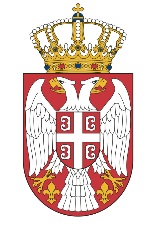   МИНИСТАРСТВО ГРАЂЕВИНАРСТВА,  МИНИСТАРСТВО ГРАЂЕВИНАРСТВА,      САОБРАЋАЈА И ИНФРАСТРУКТУРЕ      САОБРАЋАЈА И ИНФРАСТРУКТУРЕБрој: 404-02-06/4/2019-02Број: 404-02-06/4/2019-02Датум: 18.02.2019. годинеДатум: 18.02.2019. године                Немањина 22-26, Београд                Немањина 22-26, Београд